ГБПОУ РТ «Тувинский сельскохозяйственный техникум»Инструкционно-технологическая карта № 11По дисциплине: МДК 01.01 Основы проектирования объектов садово-паркового строительстваЛабораторно-практическое занятие: № 11Тема: Выполнение чертежей.Наименование работы: Выполнение чертежей..Цель: Отработать навыки и умения выполнения чертежей.Приобретаемые умения и навыки: уметь выполнять чертежи по специальностиОснащение рабочего места: инструкционно-технологическая карта, доска, бланки задания.Норма времени: 90 мин.	Правила техники безопасности: соблюдать общие правила по технике безопасности.Литература: И.А. Николаевская, «Проектирование объектов садово-паркового и ландшафтного строительства», 2018 г.Задание № 1На чертеже формата А4 выполнить в соответствии с номером варианта чертеж крышки, нанести размеры, заполнить основную надпись.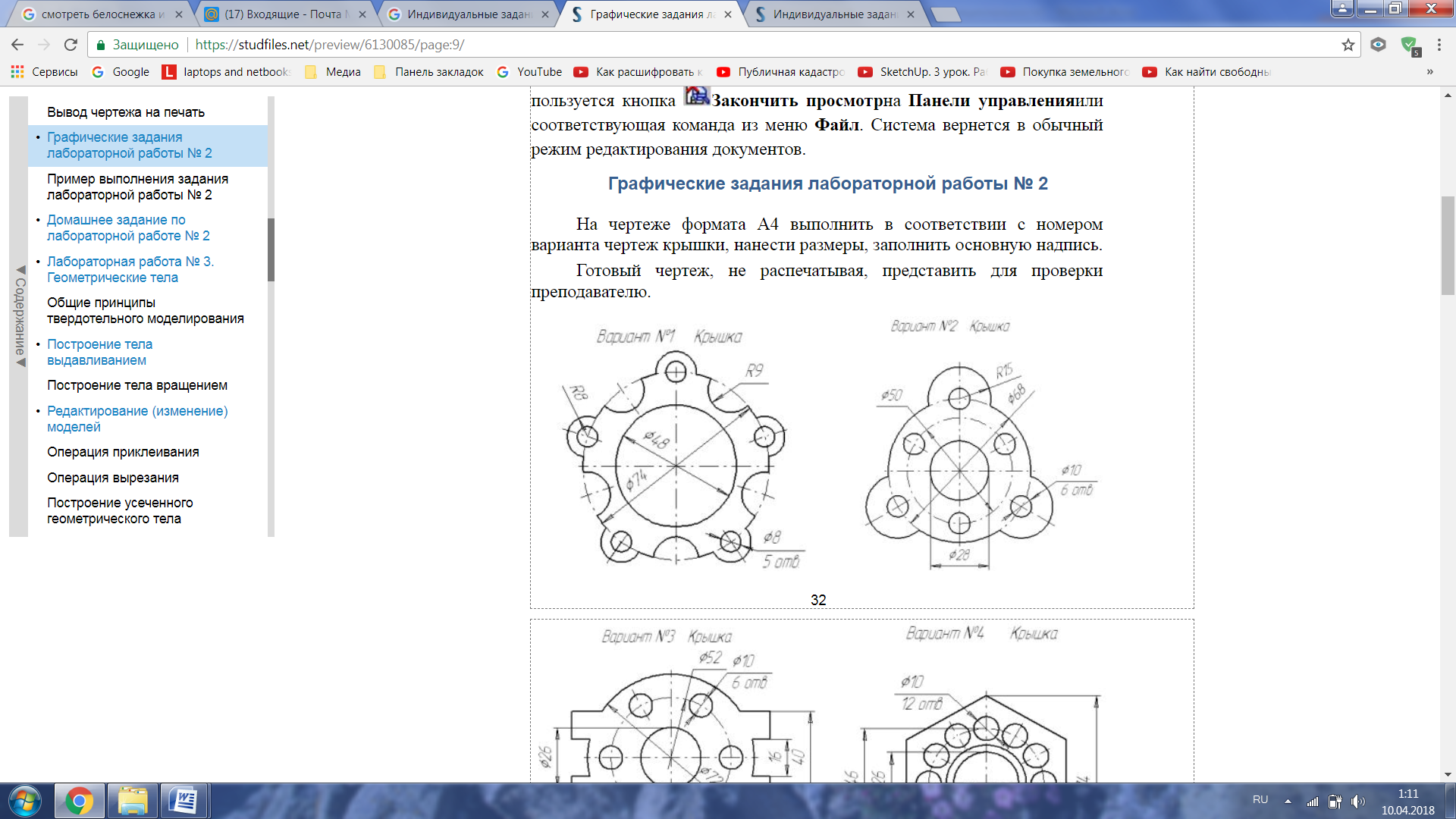 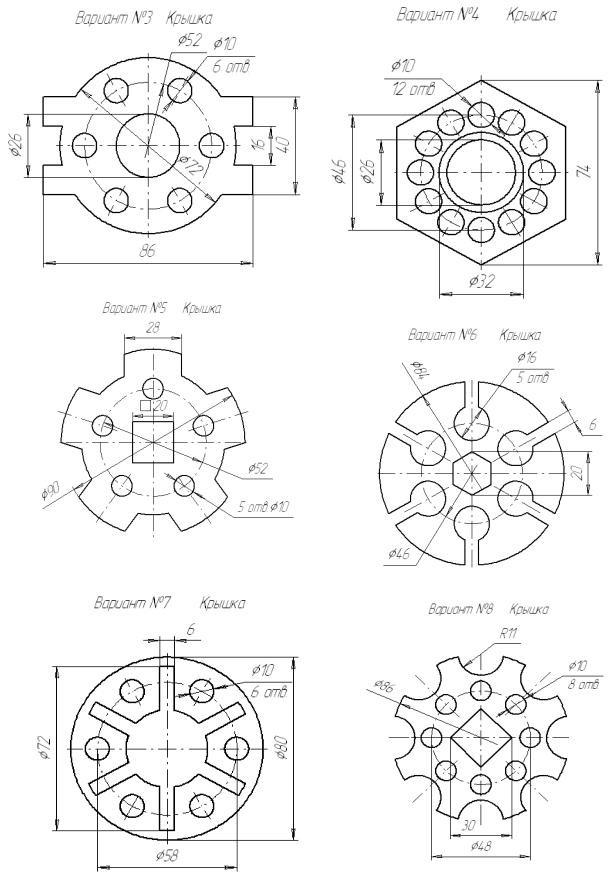 33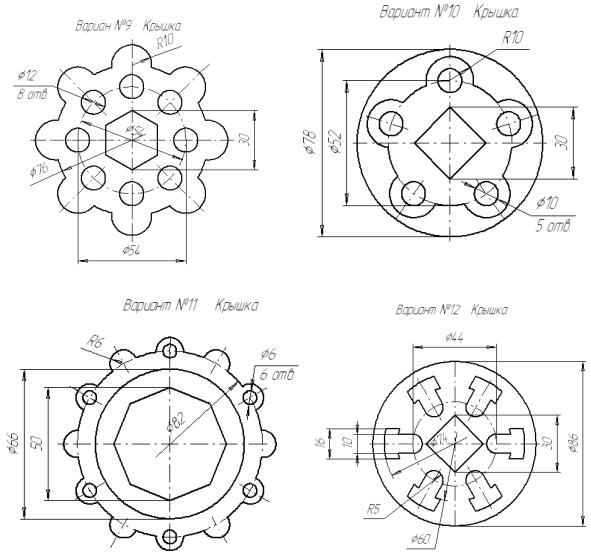 Пример выполнения задания № 1.Рассмотрим последовательность действий при построении чертежа крышки, представленной на рис.1.Создать формат А4, заполнить основную надпись.2.Включить Привязки - Середина, Пересечение, Выравнивание, Точка на кривой 3.Построить правильный квадрат с описанной окружностью радиусом 50 мм, используя кнопку Многоугольник.4.Из середин сторон квадрата, как из центров, построить дуги радиусом R20.5.Построить вспомогательные линии через центры дуг и центр квадрата.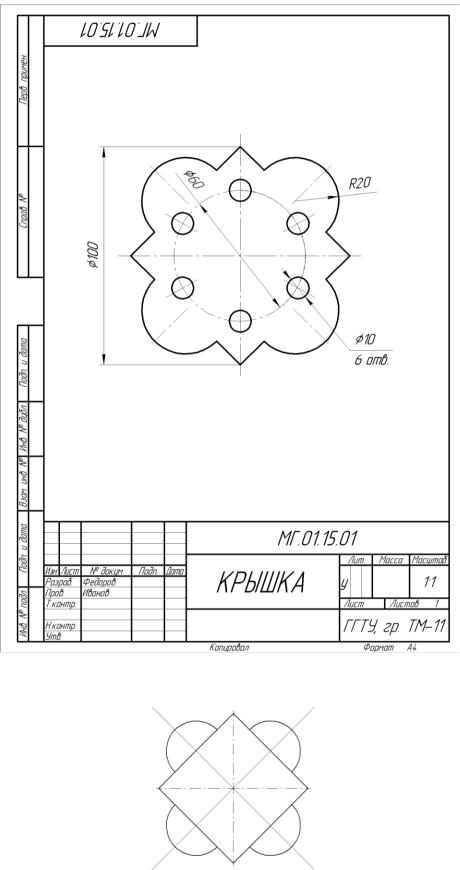 